Students name: Students name: Date:Date:Term:Term:Observation Key learning area/s Evidence Warm feedbackCool feedback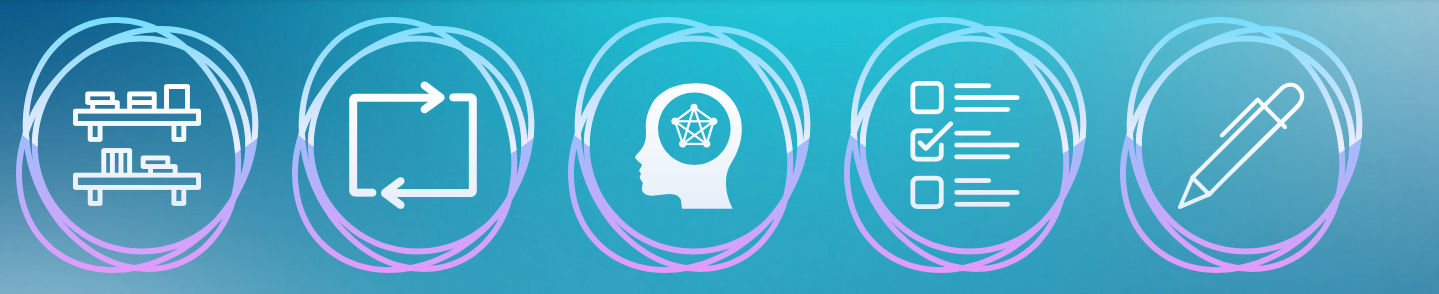 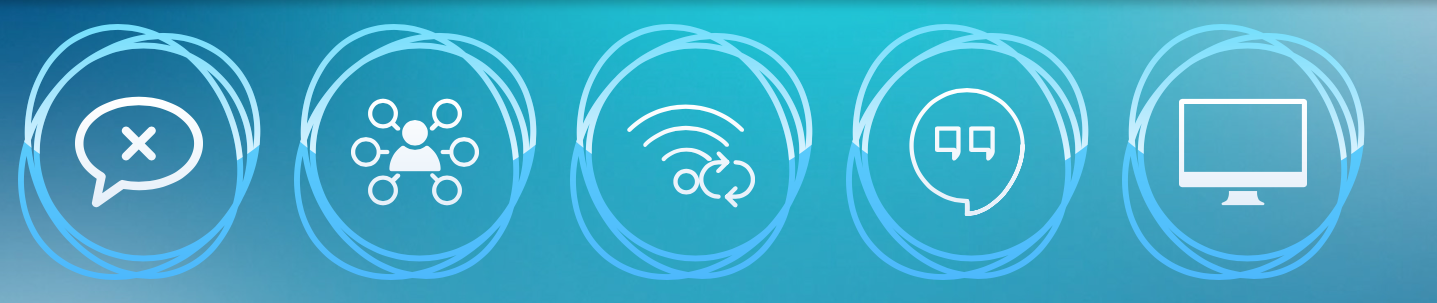 Extra comments: